Власти теперь могут чаще устанавливать предельные цены на социально значимые продукты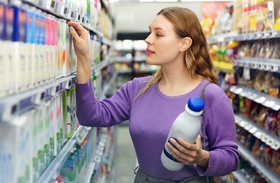 Правительство сохранило право устанавливать в регионах максимальные розничные цены на социально значимые продукты первой необходимости на срок не более 90 календарных дней. Однако для этого теперь не нужно соблюдать условие о росте цен на 30% и более в течение 30 календарных дней подряд (ст. 2 закона).Рассмотренное изменение вступило в силу 30 декабря (ст. 3 закона).Документ: Федеральный закон от 30.12.2020 N 500-ФЗ 